مزايا وعيوب الزراعة العضوية مقارنةً بالزراعة التقليدية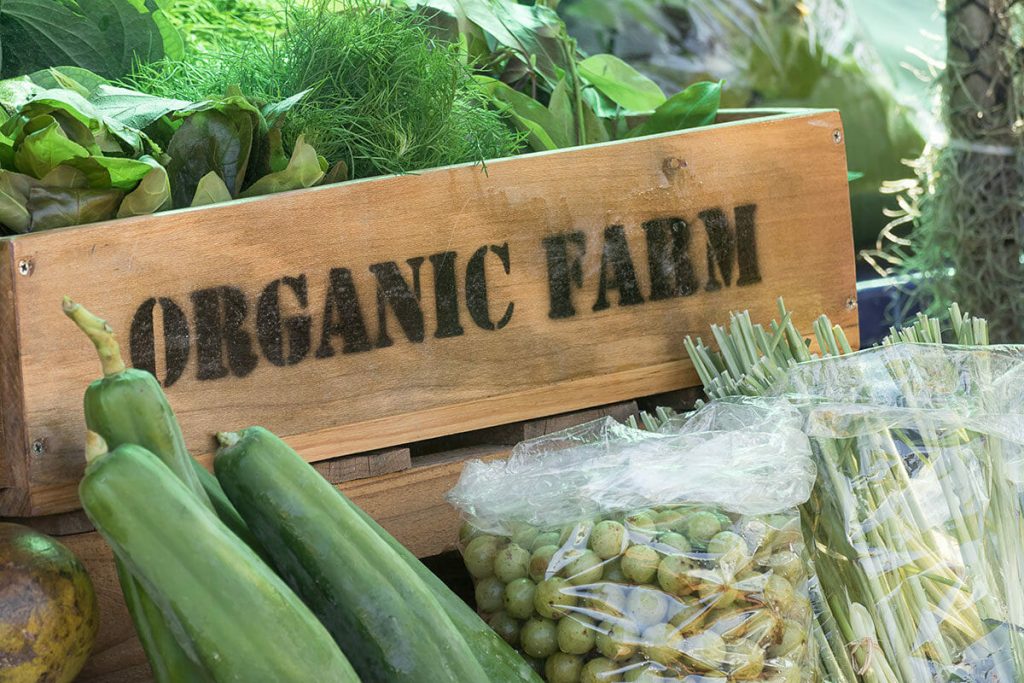 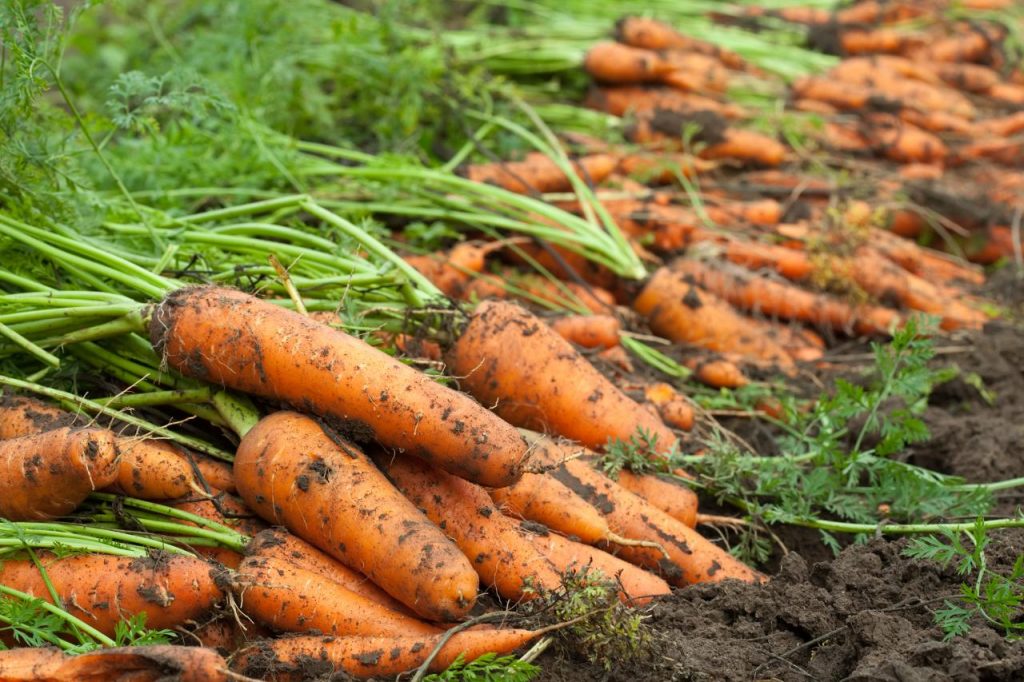 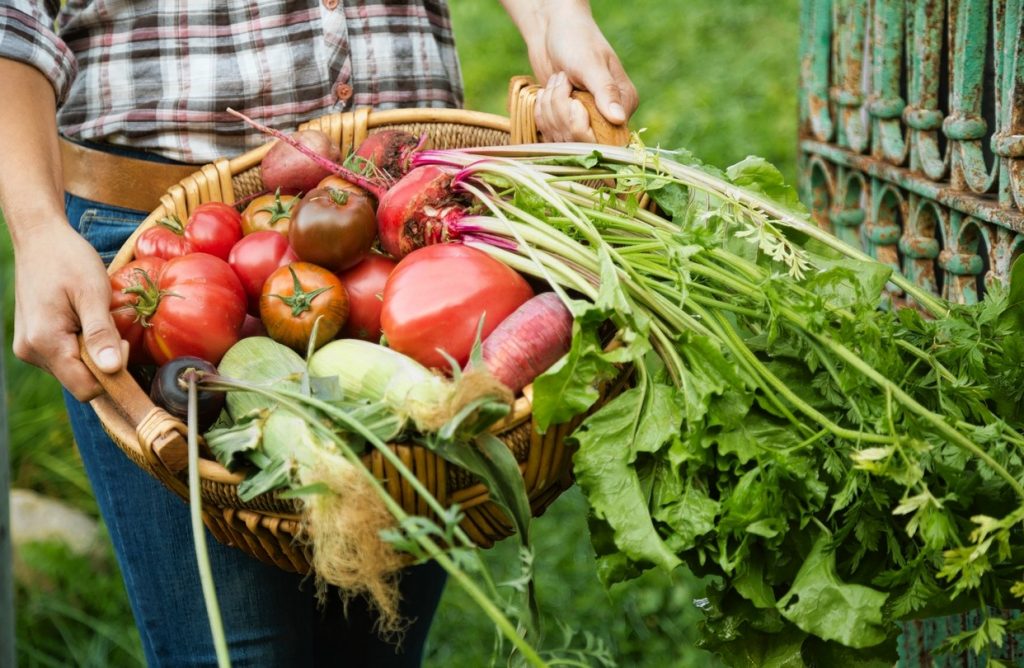 